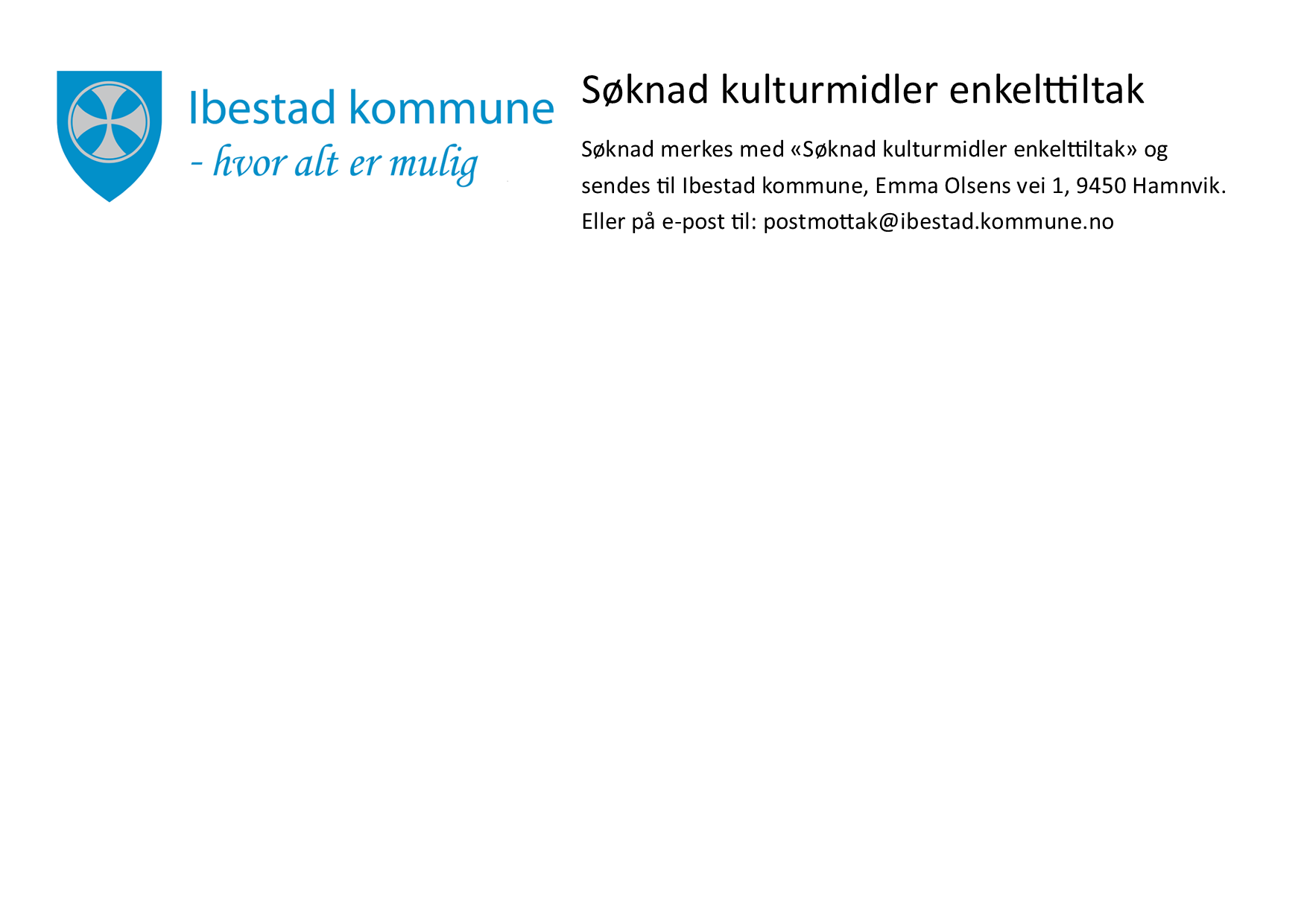 Søkers/organisasjonens navnAdressePostnr./StedTlf.nr. privat/arbeidBeskrivelse av tiltaket det søkes tilskudd til (bruk eventuelt baksiden av skjemaet også):FinansieringsplanTilskudd fra kommunen (søknadssum)Andre tilskuddEgenandelTotale utgifter (spesifiseres)Eventuelt tilskudd utbetales til bankkontonummerVed søknaden skal det følge:Eventuelt program, prosjektbeskrivelse, budsjett for tiltaketAndre opplysninger:Sted/datoUnderskrift